KFAKreisfußballausschuss   Erfurt–Sömmerda- Schiedsrichterausschuss -Kreisfußballausschuss   Erfurt–Sömmerda- Schiedsrichterausschuss -Kreisfußballausschuss   Erfurt–Sömmerda- Schiedsrichterausschuss -Kreisfußballausschuss   Erfurt–Sömmerda- Schiedsrichterausschuss -Kreisfußballausschuss   Erfurt–Sömmerda- Schiedsrichterausschuss -Kreisfußballausschuss   Erfurt–Sömmerda- Schiedsrichterausschuss -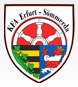 Bericht über einen FeldverweisBericht über einen FeldverweisBericht über einen FeldverweisBericht über einen FeldverweisBericht über einen FeldverweisBericht über einen FeldverweisBericht über einen FeldverweisBericht über einen Feldverweis- Spieldaten -- Spieldaten -- Spieldaten -- Spieldaten -- Spieldaten -- Spieldaten -- Spieldaten -- Spieldaten -Paarung:Paarung: –  –  –  –  –  – Spielklasse:Spielklasse:Staffel:Staffel:Spieltag:Spieltag:Staffelleiter:Staffelleiter:Spielnummer:Spielnummer:Spielstand:Spielstand:Zum Zeitpunkt des Feldverweises:Zum Zeitpunkt des Feldverweises:Anstoßzeit:Anstoßzeit:Endstand:Endstand:Zum Ende des Spiels:Zum Ende des Spiels:der des Feldes verwiesene Spieler:der des Feldes verwiesene Spieler:Name, Vorname, Rückennummer, VereinName, Vorname, Rückennummer, VereinName, Vorname, Rückennummer, VereinName, Vorname, Rückennummer, VereinName, Vorname, Rückennummer, VereinName, Vorname, Rückennummer, VereinDatenDaten- angesetztes Schiedsrichterteam (Name, e-Mail-Adresse) -- angesetztes Schiedsrichterteam (Name, e-Mail-Adresse) -- angesetztes Schiedsrichterteam (Name, e-Mail-Adresse) -- angesetztes Schiedsrichterteam (Name, e-Mail-Adresse) -- angesetztes Schiedsrichterteam (Name, e-Mail-Adresse) -- angesetztes Schiedsrichterteam (Name, e-Mail-Adresse) -SR:SR:SR-A 1:SR-A 1:SR-A 2:SR-A 2:- Begründung des Feldverweises - (ggf. Zusatzblatt verwenden)- Begründung des Feldverweises - (ggf. Zusatzblatt verwenden)- Begründung des Feldverweises - (ggf. Zusatzblatt verwenden)- Begründung des Feldverweises - (ggf. Zusatzblatt verwenden)- Begründung des Feldverweises - (ggf. Zusatzblatt verwenden)- Begründung des Feldverweises - (ggf. Zusatzblatt verwenden)- Begründung des Feldverweises - (ggf. Zusatzblatt verwenden)- Begründung des Feldverweises - (ggf. Zusatzblatt verwenden)Ort, DatumOrt, DatumOrt, DatumUnterschrift - SchiedsrichterUnterschrift - SchiedsrichterUnterschrift - Schiedsrichtergez.gez.gez.Der Bericht ist bei Nutzung des E-Spielberichtes unter „Dokumente“ anzufügen, ansonsten ist dieser dem zuständigen Spielleiter zu zu senden.Der Bericht ist bei Nutzung des E-Spielberichtes unter „Dokumente“ anzufügen, ansonsten ist dieser dem zuständigen Spielleiter zu zu senden.Der Bericht ist bei Nutzung des E-Spielberichtes unter „Dokumente“ anzufügen, ansonsten ist dieser dem zuständigen Spielleiter zu zu senden.Der Bericht ist bei Nutzung des E-Spielberichtes unter „Dokumente“ anzufügen, ansonsten ist dieser dem zuständigen Spielleiter zu zu senden.Der Bericht ist bei Nutzung des E-Spielberichtes unter „Dokumente“ anzufügen, ansonsten ist dieser dem zuständigen Spielleiter zu zu senden.Der Bericht ist bei Nutzung des E-Spielberichtes unter „Dokumente“ anzufügen, ansonsten ist dieser dem zuständigen Spielleiter zu zu senden.Der Bericht ist bei Nutzung des E-Spielberichtes unter „Dokumente“ anzufügen, ansonsten ist dieser dem zuständigen Spielleiter zu zu senden.Der Bericht ist bei Nutzung des E-Spielberichtes unter „Dokumente“ anzufügen, ansonsten ist dieser dem zuständigen Spielleiter zu zu senden.